INDIAN SCHOOL AL WADI AL KABIR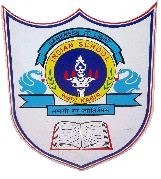 1. Complete the following story in about 250 words. Give a suitable title      Aryan was awfully quiet today. He never sits quiet in the class. Mrs. Arora, Maths teacher always calls him a ‘Talking Machine’. He has been a busy bee in vacant periods. No one liked his calmness today. She soberly asked, “Are you alright Aryan?’ he didn’t respond. He sat there with tears rolling down his eyes.2.	Write a letter to the editor of a leading newspaper on the issue of garbage that is spread all through your locality in about 120 words.3.  Write a book review which you read recently. Include the following elements      a) Author of the book.      b) Title of the book.      c) Name of the publisher.      d) Place of publication.      e) Year of publication      f) Summary of the book 3.	In each of the following sentences supply a suitable verb in agreement with its subject:               1. Simple living and high thinking __________ Gandhiji’s philosophy (was/were)               2. One of my friends __________ gone to France (have/has)               3. slow and study __________ the race (win/wins)               4. The library _________ at 5 pm (close/closes)               5. Some of the students ____________ to be missing (seem/seems)               6. Not only the workers but also the boss _________ been laid off (has/have)               7.Some of the food __________ to be expired and should be thrown away    (appears/appear)               8. Everyone chosen to serve the committee __________ to devote a lot of time to get the job       done (have/has)               9. The price of these jeans _______ (is/are) reasonable.                      10. Bread and butter _________ (is/are) our daily food.Class: VIIIDepartment: ENGLISHDate of submission:10/8/19Worksheet No: I	Topic: HOLIDAY ASSIGNMENTNote: Use only A4 size paper